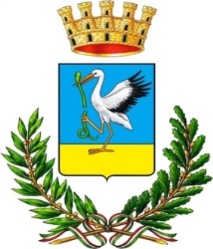 Città di CerignolaSettore Servizi Culturali Demografici e SocialiPROPOSTA DI ADESIONE AL PROGETTO DI SPONSORIZZAZIONE PER PER L’EVENTO “GIRO D’ITALIA ELETTRICO (GIRO E) IN DATA 8 MAGGIO 2023”1. per persone fisicheIl sottoscritto………………………………………….................................................................................,nato/a a………………......……….................………..… Provincia……………........, il............................residente in …........……..………………...............……………………………………………………………via……………………………………………..……...............…….. n°…………………CAP………………..CF.............................................................................P.Iva ………......................................................….,n. telefono.........................................................mail............................................................................2. per associazioni e/o societàIl legale rappresentante dell'associazione/società .............................................................................con sede legale a…………….............................................in via………….………..................................n°…...……….., CAP ……….……….., CF...............................................P.Iva ………........................….,nato/a a………………......……….................………..… Provincia……………........, il............................residente in ………..………………...............………………………………………………………………….via……………………………………………..……...............…….. n°…………………CAP………………..n. telefono.........................................................mail............................................................................ADERISCEAL PROGETTO DI SPONSORIZZAZIONE PER L’EVENTO “GIRO D’ITALIA ELETTRICO (GIRO E) IN DATA 8 MAGGIO 2023”CHIEDEdi stipulare il seguente contratto di sponsorizzazione per l'evento barrando il pacchetto sceltoMAIN SPONSOR del valore minimo di € 1.000,00SPONSOR del valore minimo di € 500,00DICHIARA• l’inesistenza di preclusioni a contrarre con la pubblica amministrazione, ai sensi del Codice dei contratti pubblici (D. Lgs. n. 50/2016) e di ogni altra situazione considerata dalla legge pregiudizievole o limitativa della capacità contrattuale;• l’inesistenza di impedimenti derivanti dalla sottoposizione a misure cautelari antimafia• l’inesistenza di procedure concorsuali o fallimentari;• la non appartenenza a organizzazioni di natura politica, sindacale, filosofica o religiosa;• di essere consapevole delle sanzioni penali previste dall’Ordinamento, ai sensi dell’art. 75 del D.P.R. n. 445/2000 e successive modificazioni, per le falsità in atti e le dichiarazioni mendaci.• di accettare espressamente lo schema di contratto di sponsorizzazione posto a base della procedura selettiva• di assumersi tutte le responsabilità e di farsi carico degli adempimenti inerenti e conseguenti almessaggio pubblicitario, alle relative autorizzazioni, al pagamento di eventuali tributi o canoni.Data,………………………Firma del Rappresentante Legale……………………………………...